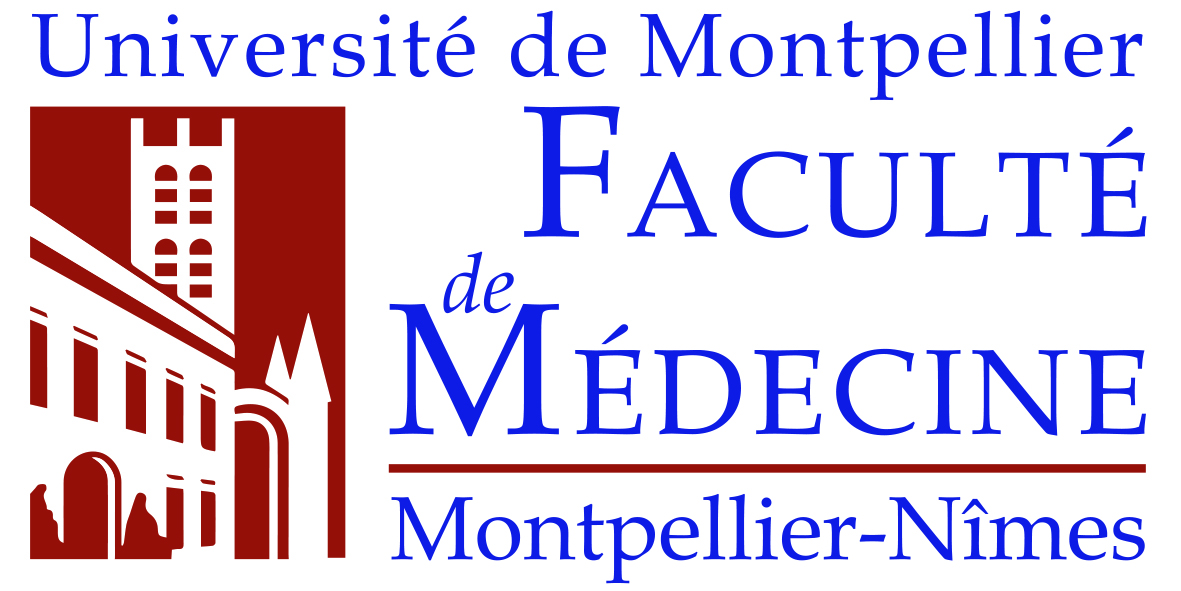 Scolarité 3ème cycle des études médicalesBureau DES Médecine GénéraleTél : 04 34 43 35 40 – Fax : 04 34 43 35 45Mail : karine.anterrieu@umontpellier.fr							Arrêté du 25/02/2016                                           Semestre n° ……..	     Du …………………………………………….20….                           Au …………………………………………….20….ETABLISSEMENTNom : ……………………………………………………………………………..Ville : ………………………………………………………………………………ETABLISSEMENTNom : ……………………………………………………………………………..Ville : ………………………………………………………………………………Spécialité du service : ………………………………………Chef de service :NOM ………………………………………………………………..Prénom ……………………………………………………………Spécialité du service : ………………………………………Chef de service :NOM ………………………………………………………………..Prénom ……………………………………………………………Spécialité du service : ………………………………………Chef de service :NOM ………………………………………………………………..Prénom ……………………………………………………………Spécialité du service : ………………………………………Chef de service :NOM ………………………………………………………………..Prénom ……………………………………………………………Spécialité du service : ………………………………………Chef de service :NOM ………………………………………………………………..Prénom ……………………………………………………………Spécialité du service : ………………………………………Chef de service :NOM ………………………………………………………………..Prénom ……………………………………………………………Spécialité du service : ………………………………………Chef de service :NOM ………………………………………………………………..Prénom ……………………………………………………………GRILLE D’EVALUATION Echelle d’évaluation : A = très bien, B = bien, C = assez bien, D = passabe, E =  mauvais (justifier)GRILLE D’EVALUATION Echelle d’évaluation : A = très bien, B = bien, C = assez bien, D = passabe, E =  mauvais (justifier)GRILLE D’EVALUATION Echelle d’évaluation : A = très bien, B = bien, C = assez bien, D = passabe, E =  mauvais (justifier)GRILLE D’EVALUATION Echelle d’évaluation : A = très bien, B = bien, C = assez bien, D = passabe, E =  mauvais (justifier)GRILLE D’EVALUATION Echelle d’évaluation : A = très bien, B = bien, C = assez bien, D = passabe, E =  mauvais (justifier)GRILLE D’EVALUATION Echelle d’évaluation : A = très bien, B = bien, C = assez bien, D = passabe, E =  mauvais (justifier)GRILLE D’EVALUATION Echelle d’évaluation : A = très bien, B = bien, C = assez bien, D = passabe, E =  mauvais (justifier)GRILLE D’EVALUATION Echelle d’évaluation : A = très bien, B = bien, C = assez bien, D = passabe, E =  mauvais (justifier)GRILLE D’EVALUATION Echelle d’évaluation : A = très bien, B = bien, C = assez bien, D = passabe, E =  mauvais (justifier)ABCDE1AccueilAccueil2Organisation matérielle du stage (horaires et lieu)Organisation matérielle du stage (horaires et lieu)3Suivi pédagogique par le chef de serviceSuivi pédagogique par le chef de service4Suivi pédagogique par l’équipe médicaleSuivi pédagogique par l’équipe médicale5Suivi pédagogique par l’équipe soignanteSuivi pédagogique par l’équipe soignante6Participation aux staffsParticipation aux staffs7ResponsabilisationResponsabilisation8Encadrement médical si besoinEncadrement médical si besoin9Bénéfice pédagogique global Bénéfice pédagogique global 10Avis général du stage Avis général du stage OBSERVATIONS EVENTUELLESOBSERVATIONS EVENTUELLESOBSERVATIONS EVENTUELLESOBSERVATIONS EVENTUELLESOBSERVATIONS EVENTUELLESOBSERVATIONS EVENTUELLESOBSERVATIONS EVENTUELLESOBSERVATIONS EVENTUELLESAspects positifs : ……………………………………………………………………………………………………………………………………………………..………………………………………………………………………………………………………………………………………………………………………………………………………………………………………………………………………………………………………………………………………………………………………………………………………………………………………………………………………………………………………………………………………………………Difficultés rencontrées : ………………………………………………………………………………………………………………………………………………………………………………..………………………………………………………………………………………………………………………………………………………………………………..………………………………………………………………………………………………………………………………………………………………………………..………………………………………………………………………………………………………………………………………………………………………………...Aspects positifs : ……………………………………………………………………………………………………………………………………………………..………………………………………………………………………………………………………………………………………………………………………………………………………………………………………………………………………………………………………………………………………………………………………………………………………………………………………………………………………………………………………………………………………………………Difficultés rencontrées : ………………………………………………………………………………………………………………………………………………………………………………..………………………………………………………………………………………………………………………………………………………………………………..………………………………………………………………………………………………………………………………………………………………………………..………………………………………………………………………………………………………………………………………………………………………………...Aspects positifs : ……………………………………………………………………………………………………………………………………………………..………………………………………………………………………………………………………………………………………………………………………………………………………………………………………………………………………………………………………………………………………………………………………………………………………………………………………………………………………………………………………………………………………………………Difficultés rencontrées : ………………………………………………………………………………………………………………………………………………………………………………..………………………………………………………………………………………………………………………………………………………………………………..………………………………………………………………………………………………………………………………………………………………………………..………………………………………………………………………………………………………………………………………………………………………………...Aspects positifs : ……………………………………………………………………………………………………………………………………………………..………………………………………………………………………………………………………………………………………………………………………………………………………………………………………………………………………………………………………………………………………………………………………………………………………………………………………………………………………………………………………………………………………………………Difficultés rencontrées : ………………………………………………………………………………………………………………………………………………………………………………..………………………………………………………………………………………………………………………………………………………………………………..………………………………………………………………………………………………………………………………………………………………………………..………………………………………………………………………………………………………………………………………………………………………………...Aspects positifs : ……………………………………………………………………………………………………………………………………………………..………………………………………………………………………………………………………………………………………………………………………………………………………………………………………………………………………………………………………………………………………………………………………………………………………………………………………………………………………………………………………………………………………………………Difficultés rencontrées : ………………………………………………………………………………………………………………………………………………………………………………..………………………………………………………………………………………………………………………………………………………………………………..………………………………………………………………………………………………………………………………………………………………………………..………………………………………………………………………………………………………………………………………………………………………………...Aspects positifs : ……………………………………………………………………………………………………………………………………………………..………………………………………………………………………………………………………………………………………………………………………………………………………………………………………………………………………………………………………………………………………………………………………………………………………………………………………………………………………………………………………………………………………………………Difficultés rencontrées : ………………………………………………………………………………………………………………………………………………………………………………..………………………………………………………………………………………………………………………………………………………………………………..………………………………………………………………………………………………………………………………………………………………………………..………………………………………………………………………………………………………………………………………………………………………………...Aspects positifs : ……………………………………………………………………………………………………………………………………………………..………………………………………………………………………………………………………………………………………………………………………………………………………………………………………………………………………………………………………………………………………………………………………………………………………………………………………………………………………………………………………………………………………………………Difficultés rencontrées : ………………………………………………………………………………………………………………………………………………………………………………..………………………………………………………………………………………………………………………………………………………………………………..………………………………………………………………………………………………………………………………………………………………………………..………………………………………………………………………………………………………………………………………………………………………………...Aspects positifs : ……………………………………………………………………………………………………………………………………………………..………………………………………………………………………………………………………………………………………………………………………………………………………………………………………………………………………………………………………………………………………………………………………………………………………………………………………………………………………………………………………………………………………………………Difficultés rencontrées : ………………………………………………………………………………………………………………………………………………………………………………..………………………………………………………………………………………………………………………………………………………………………………..………………………………………………………………………………………………………………………………………………………………………………..………………………………………………………………………………………………………………………………………………………………………………...